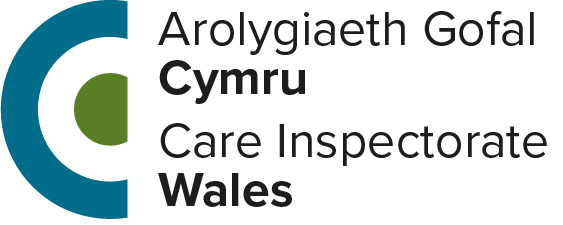 Pwysig: Rydym yn prosesu unrhyw wybodaeth bersonol a/neu sensitif sydd gennym amdanoch mewn ffordd deg a chyfreithlon, a dim ond pan fydd angen y wybodaeth honno er mwyn i ni gyflawni ein rôl y byddwn yn gofyn am wybodaeth o'r fath. I gael rhagor o wybodaeth am y ffordd rydym yn prosesu eich data personol, a'ch hawliau mewn perthynas â hyn, gweler ein Hysbysiad Preifatrwydd ar ein gwefan https://arolygiaethgofal.cymru/sut-rydym-yn-defnyddioch-gwybodaeth-bersonol,  neu cysylltwch â ni i gael copi papur.Geirda MeddygolGeirda MeddygolGeirda meddygol ar gyfer darparwr unigol gwasanaeth rheoleiddiedigGeirda meddygol ar gyfer darparwr unigol gwasanaeth rheoleiddiedigEnw Llawn CyfeiriadCod postRhif FfônE-bostDyddiad Geni (dd/mm/bbbb)Lleoliad geniCyfenw cyn priodiUnrhyw gyfenw blaenorol arallMath o wasanaeth (h.y. gwasanaeth cartref gofal, gwasanaeth cymorth cartref)Adran y Meddyg Teulu (i'w chwblhau gan y Meddyg Teulu)Adran y Meddyg Teulu (i'w chwblhau gan y Meddyg Teulu)EnwCyfeiriad y feddygfaCod post y feddygfaNodyn at sylw'r meddyg teulu Mae'r unigolyn a enwir drosodd wedi gwneud cais i gofrestru fel darparwr gwasanaeth a gaiff ei reoleiddio gennym ni. Mae dyletswyddau cyfreithiol penodol ynghlwm â hyn, fel ;goruchwylio'r ffordd y caiff y gwasanaeth rheoleiddiedig ei reoli;sicrhau bod y gwasanaeth rheoleiddiedig yn cael ei oruchwylio'n effeithiol, gan gynnwys cael adnoddau digonol; adolygu ansawdd y gwasanaeth a'i wella; a hyrwyddo diwylliant agored ac atebolrwydd; ac atebolrwydd cyffredinol am safon y gofal a'r cymorth.Yn fy marn i, ar ôl darllen nodiadau meddygol: Enw'r ymgeisydd(ticiwch y blwch perthnasol isod*)*peidiwch ag ysgrifennu unrhyw wybodaeth sensitif ar y ffurflen hon gan y bydd yn cael ei lanlwytho fel rhan o gais. Os na fyddwch yn gallu ticio'r blychau isod, byddwn yn cysylltu â chi i gael rhagor o wybodaeth Yn fy marn i, ar ôl darllen nodiadau meddygol: Enw'r ymgeisydd(ticiwch y blwch perthnasol isod*)*peidiwch ag ysgrifennu unrhyw wybodaeth sensitif ar y ffurflen hon gan y bydd yn cael ei lanlwytho fel rhan o gais. Os na fyddwch yn gallu ticio'r blychau isod, byddwn yn cysylltu â chi i gael rhagor o wybodaeth Yn fy marn i, ar ôl darllen nodiadau meddygol: Enw'r ymgeisydd(ticiwch y blwch perthnasol isod*)*peidiwch ag ysgrifennu unrhyw wybodaeth sensitif ar y ffurflen hon gan y bydd yn cael ei lanlwytho fel rhan o gais. Os na fyddwch yn gallu ticio'r blychau isod, byddwn yn cysylltu â chi i gael rhagor o wybodaeth Nid oes unrhyw wybodaeth yng nghofnodion meddygol yr unigolyn a fyddai'n effeithio ar ei allu i gydymffurfio â'r dyletswyddau a nodir uchodNid oes unrhyw wybodaeth yng nghofnodion meddygol yr unigolyn a fyddai'n effeithio ar ei allu i gydymffurfio â'r dyletswyddau a nodir uchodMae gan yr unigolyn gyflwr neu anabledd (gan gynnwys anabledd meddyliol) a all effeithio ar ei allu i gydymffurfio â'r dyletswyddau a nodir uchodMae gan yr unigolyn gyflwr neu anabledd (gan gynnwys anabledd meddyliol) a all effeithio ar ei allu i gydymffurfio â'r dyletswyddau a nodir uchodLlofnod y meddyg teuluLlofnod y meddyg teuluDyddiadStamp y Feddygfa****nid yw'r geirda meddygol yn ddilys heb stamp y feddygfa